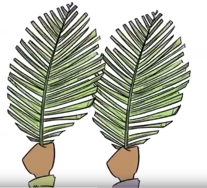 Støtteark til digital gudstjeneste 5. april 2020 i Bergen BaptistkirkeMedvirkendeTale: Pastor Jan Helge HindenesVelkomst: Ivar Hjelmervik, leder menighetsrådetLovsangskor: Hsa Mu Kar Dee, Jane Taru og San Dah Htay Han Pianist: Juliet TaruTekstlesning: San Dah Htay HanFotograf: Trumen DeeLovsanger1   "Hosanna"I see the King of gloryComing on the clouds with fireThe whole earth shakesThe whole earth shakesI see His love and mercyWashing over all our sinThe people singThe people sing[Chorus]HosannaHosannaHosanna in the highest [x2]I see a generationRising up to take their placeWith selfless faithWith selfless faithI see a near revivalStirring as we pray and seekWe're on our kneesWe're on our knees[Chorus]HosannaHosannaHosanna in the highest [x2]Heal my heart and make it cleanOpen up my eyes to the things unseenShow me how to love like You have loved meBreak my heart for what breaks YoursEverything I am for Your kingdom's causeAs I walk from earth into eternity2  You Are My All In AllJesus, Lamb of GodWorthy is Your nameJesus, Lamb of GodWorthy is Your nameYou are my strength when I am weakYou are the treasure that I seekYou are my all in allSeeking You as a precious jewelLord, to give up I'd be a foolYou are my all in allJesus, Lamb of GodWorthy is Your nameJesus, Lamb of GodWorthy is Your nameTaking my sin, my cross, my shameRising again I bless Your nameYou are my all in allWhen I fall down You pick me upWhen I am dry You fill my cupYou are my all in allJesus, Lamb of GodWorthy is Your nameJesus, Lamb of GodWorthy is Your nameBibeltekst: Johannes evangelium, kapittel 12, vers 12-19Jesus rir inn i Jerusalem 
12 Dagen etter fikk folkemengden som var kommet til festen, høre at Jesus var på vei inn i Jerusalem. 13 Da tok de palmegreiner og gikk ut for å møte ham, og de ropte:
           Hosianna!
           Velsignet er han som kommer
           i Herrens navn,
           Israels konge!
14 Jesus fant et esel og satte seg opp på det, slik det står skrevet:
          
    15  Vær ikke redd, datter Sion!
           Se, din konge kommer,
           ridende på en eselfole.
16 Dette skjønte ikke disiplene med det samme. Men da Jesus var blitt herliggjort, husket de at dette sto skrevet om ham, og at folket hadde hilst ham slik.
    17 Alle de som hadde vært til stede da han kalte Lasarus ut av graven og vekket ham opp fra de døde, vitnet om det. 18 Det var også derfor folk dro ut for å møte ham, fordi de fikk høre at han hadde gjort dette tegnet.19 Fariseerne sa da til hverandre: «Der ser dere at ingenting nytter. All verden løper etter ham.» Fellessang235 i «Lovsyng Herren» Hosianna! Syng for Jesus (Eivind Skeie, 1974)Hosianna! Syng for Jesus, syng for kongen uten prakt. Se, han rider på et esel slik profeten før har sagt. Hosianna! Han er salvet
til å dø for folket sitt.
Han vi bære bånd og lenke, så hans folk kan være fritt. Hosianna! Det er påske. Jesus drar mot død og grav. Ydmyk, for å tjene andre, legger han sin allmakt av. Hosianna! Syng for Jesus! Syng for kongen når han drar med sitt kors, ja, mot den trone der hans makt blir åpenbar! 623 i «Lovsyng Herren»: Gå i fred (Bjørn Eidsvåg)Gå i fred, tjen Herren med glede.Herre vær oss nær!Herren gir oss kraft og styrke til å tjene.Herre, vær oss nær!